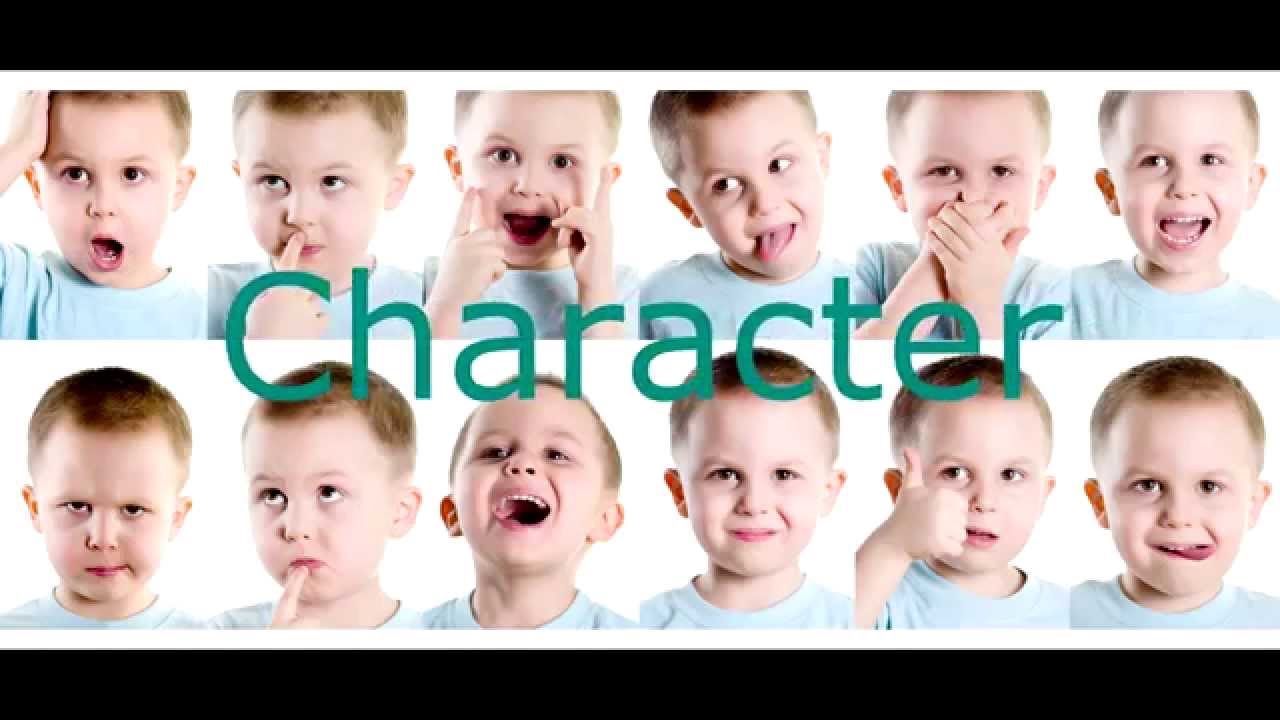 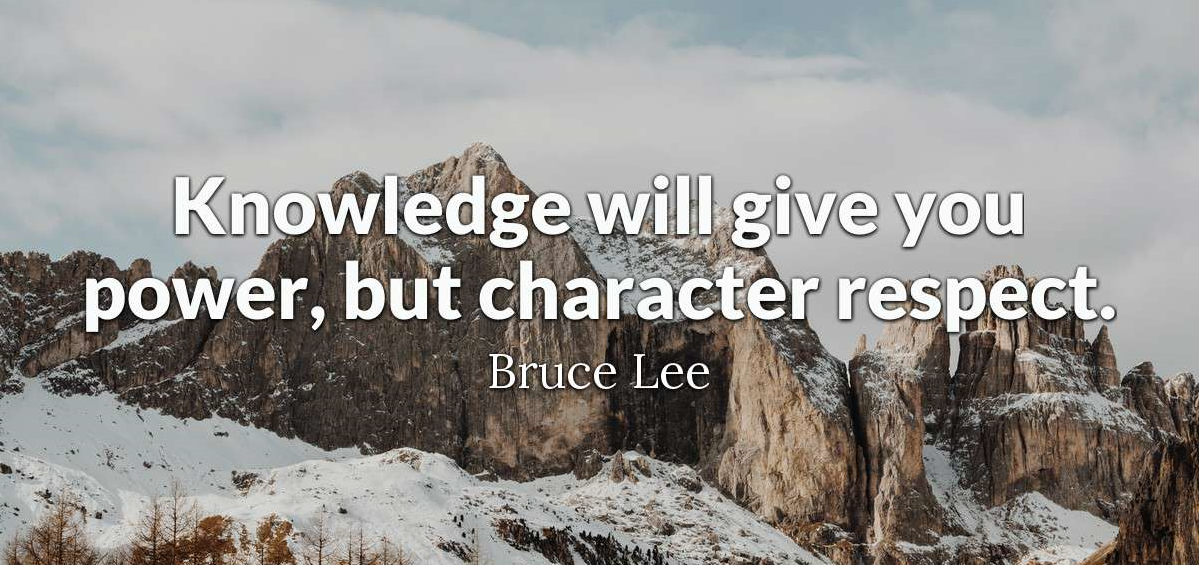 Quizlet:https://quizlet.com/38943571/flashcardsExercise 1. Listen to each sentence describing a personality type. Then choose the word that describes that personality type.1. Person 1A. smart
B. interesting
C. generous2. Person 2A. funny
B. honest
C. unfriendly3. Person 3A. horrible
B. clever
C. easygoing4. Person 4A. punctual
B. stupid
C. shy5. Person 5A. bigmouth
B. depressing
C. sporty6. Person 6A. childish
B. nasty
C. cultured7. Person 7A. creative
B. tidy
C. sociableExercise 2. Listen to the audio and answer the questions.1. The woman wants to read a magazine.truefalse2. The man is not reading the newspaper.truefalse3. The woman is polite.truefalse4. The man doesn’t try to be polite.truefalse5. The world needs more rude people.truefalseExercise 3. Listen to the conversation and answer the questions. 1. The girl thinks she is …a) smartb) averagec) stupid2. The girl got       marks in school.a) goodb) badc) horrible 3. The boy wants to be…a) richb)famousc) clever4. Super-smart people are…a) lovelyb) lonelyc) boring5. If you are super-smart, …a) no one listens to you.b) no one understands you.c) no one likes you. Exercise IV. Listen to the recording and answer the questions.1. True or false?1. Bill stayed at home yesterday.2. He played with Minnie.3. Bill didn’t give Minnie something to eat.4. Minnie had something to drink.2. Complete the sentences.Exercise V. Match the adjectives to the pictures.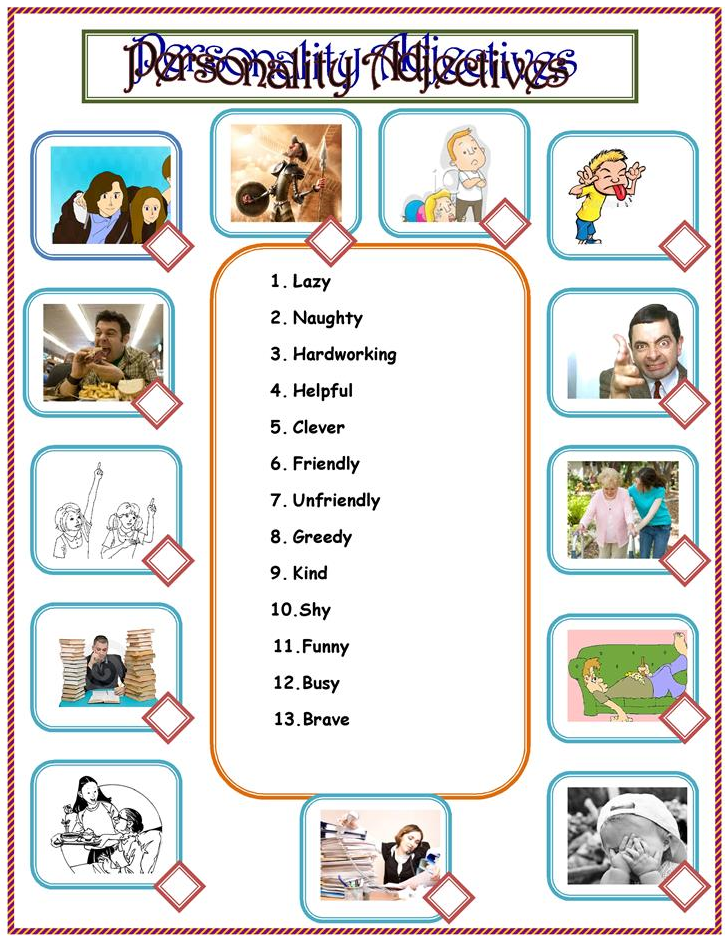 Answers:Exercise 1. Listen to each sentence describing a personality type. Then choose the word that describes that personality type.1.A. smart
B. interesting
C. generous2.A. funny
B. honest
C. unfriendly3. A. horrible
B. clever
C. easygoing4. A. punctual
B. stupid
C. shy5. A. bigmouth
B. depressing
C. sporty6. A. childish
B. nice
C. cultured7. A. creative
B. tidy
C. sociableExercise 2. Listen to the audio and answer the questions.1. The woman wants to read a magazine.truefalse2. The man is not reading the newspaper.truefalse3. The woman is polite.truefalse4. The man doesn’t try to be polite.truefalse5. The world needs more rude people.truefalseExercise 3. Listen to the conversation and answer the questions. 1. The girl thinks she is …a) smartb) averagec) stupid2. The girl got       marks in school.a) goodb) badc) horrible 3. The boy wants to be…a) richb)famousc) clever4. Super-smart people are…a) lovelyb) lonelyc) boring5. If you are super-smart, …a) no one listens to you.b) no one understands you.c) no one likes you. Exercise IV. Listen to the recording and answer the questions.1. True or false?1. Bill stayed at home yesterday.    false2. He played with Minnie.      false3. Bill didn’t give Minnie something to eat.      true4. Minnie had something to drink.     true2. Complete the sentences.         happy       hungry             cold         hot                      bored       sad       thirsty         Minnie was       because Bill went to work.She was        because she found a friend.She was        because her friend went away.She wanted something to eat because she was          .  She wanted something to drink because she was        .She put on Bill's jumper because she was        .She took off the jumper because she was         .         happy       hungry             cold         hot                      bored       sad       thirsty         Minnie was       because Bill went to work.  bored       She was        because she found a friend.    happy       She was        because her friend went away.     sad       She wanted something to eat because she was          .     hungry             She wanted something to drink because she was        .      thirsty         She put on Bill's jumper because she was        .     cold         She took off the jumper because she was         .     hot